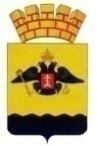 Планантинаркотических мероприятий в муниципальном образовании город Новороссийск на март 2021 годаНаиболее значимые мероприятия, организованные по инициативе управления физической культуры и спорта администрации муниципального образования город Новороссийск в марте 2021 годаНаиболее значимые мероприятия, организованные по инициативе управления физической культуры и спорта администрации муниципального образования город Новороссийск в марте 2021 годаНаиболее значимые мероприятия, организованные по инициативе управления физической культуры и спорта администрации муниципального образования город Новороссийск в марте 2021 годаНаиболее значимые мероприятия, организованные по инициативе управления физической культуры и спорта администрации муниципального образования город Новороссийск в марте 2021 годаНаиболее значимые мероприятия, организованные по инициативе управления физической культуры и спорта администрации муниципального образования город Новороссийск в марте 2021 годаНаименование антинаркотического мероприятия, охват участниковПрименение технических средств обучения (презентация, видеоролик, лекция, интернет-ресурс)ФИО специалистов (должность), участвующих в проведении мероприятияДата, время и место проведения мероприятияФИО ответственного лица, контактный телефонЧемпионат и Первенство города Новороссийска по кроссу в рамках акции «Антинарко»Охват 50 чел.баннерСтарший тренер МБУ СШОР «Атлетика» Пасечный И.К.13.03.2021г.10.00стадион «Центральный»Зам. директора МБУ СШОР «Атлетика»М.А. ГалушкоСпортивно-массовое мероприятие«Веселые старты» врамках губернаторской программы«Антинарко»Охват 50 чел.баннерЕрохина А.С. зам. директора по МР МАУ СШ «Дельфин»27.03.2020 г.начало в11:00,г. Новороссийскул. Г. Десантников, 87Директор МАУ СШ «Дельфин»П.А. КостенкоТурнир по футболу среди юношей 2009-2010 гг. р., занимающихся на отделении футбол МБУ «СШ «Раевская», в рамках губернаторской программы «Антинарко»Охват 30 чел.баннерЗам. директора МБУ СШ «Раевская им. Ю.И. Гордеева»Панченко Л.Ю.29.03.2021 г. 11.00 г. Новороссийск, ст. Раевская, ул. Островского, 16, ФОК Директор МБУ СШ «Раевская им. Ю.И. Гордеева»Шмачкова О.А.Наиболее значимые мероприятия, организованные по инициативе отдела по делам молодёжи администрации муниципального образования город НовороссийскНаиболее значимые мероприятия, организованные по инициативе отдела по делам молодёжи администрации муниципального образования город НовороссийскНаиболее значимые мероприятия, организованные по инициативе отдела по делам молодёжи администрации муниципального образования город НовороссийскНаиболее значимые мероприятия, организованные по инициативе отдела по делам молодёжи администрации муниципального образования город НовороссийскНаиболее значимые мероприятия, организованные по инициативе отдела по делам молодёжи администрации муниципального образования город НовороссийскНаименование антинаркотического мероприятия, охват участниковПрименение технических средств обучения (презентация, видеоролик, интернет-ресурс)ФИО специалистов (должность), участвующих в проведении мероприятияДата, время и место проведения мероприятияФИО ответственного лица, контактный телефонКруглый стол «Мы против наркомании»Раздаточный материалМ.В. Головко начальник отдела по делам молодёжи89384855038А.А. Певнева4.03.2021 г. 14.00 ул. Свободы 35, МКУ «Молодежный центр»Н.В. Майорова заместитель главы муниципального образования89183844144Онлайн-флешмоб «Я выбираю жизнь!»Раздаточный материалМ.В. Головко начальник отдела по делам молодёжи89384855038А.А. Певнева10.03.2021 г. 15.00 ул. Свободы 35, МКУ «Молодежный центр»Н.В. Майорова заместитель главы муниципального образования89183844144Акция «Кубань без наркотрафарета!»Раздаточный материалМ.В. Головко начальник отдела по делам молодёжи89384855038А.А. Певнева11.03.2021 г. 15.00г. Новороссийск, Центральный район.Н.В. Майорова заместитель главы муниципального образования89183844144Передвижной консультативно-методический пункт «Маршрут безопасности»Раздаточный материалМ.В. Головко начальник отдела по делам молодёжи89384855038А.А. Певнева23.03.2021 г. 15.00НСПК, Мысхакское шоссе 48Н.В. Майорова заместитель главы муниципального образования89183844144Наиболее значимые мероприятия, организованные по инициативе Управления культуры администрации муниципального образования город НовороссийскНаиболее значимые мероприятия, организованные по инициативе Управления культуры администрации муниципального образования город НовороссийскНаиболее значимые мероприятия, организованные по инициативе Управления культуры администрации муниципального образования город НовороссийскНаиболее значимые мероприятия, организованные по инициативе Управления культуры администрации муниципального образования город НовороссийскНаиболее значимые мероприятия, организованные по инициативе Управления культуры администрации муниципального образования город НовороссийскНаименование антинаркотического мероприятия, охват участниковПрименение технических средств обучения(презентация, видеоролик, интернет-ресурс)ФИО ответственного ведомства,ФИО специалистов (должность), участвующих в проведении мероприятияДата, время и место проведения мероприятияФИО ответственного лица, контактный телефон(на уровне МО)Тематический час здоровья«Сделай правильный выбор»к Международному дню борьбы с наркоманией100ВидеороликВ.В. МатвейчукНачальникУправления культурыН.В. Ших Зав.отделом01.03.202112.00https://www.instagram.com/molodeg_prospekt https://vk.com/novorossisk_bibliotekaН.В. МайороваЗаместитель главы муниципального образованияДемонстрация онлайн-роликов в рамках «Международного дня борьбы с наркоманией» «Я-жизнь!» онлайн 75ВидеопрезентацияВ.В. МатвейчукНачальникУправления культурыК.Н. Овчинников Культорганизатор03.03.202118.00Дворец культуры с. Мысхакоул. Шоссейная, 34https://www.instagram.com/club_systemhttps://vk.com/public200382251Н.В. МайороваЗаместитель главы муниципального образованияВидеопрезентация «Шаг навстречу здоровью»80Видео презентацияВ.В. МатвейчукНачальникУправления культурыТ.А. Золотова Заведующая филиалом11.03.202109.00https://www.instagram.com/bibliotekafilial15semigorН.В. МайороваЗаместитель главы муниципального образования